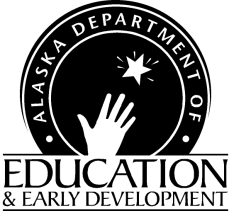 National School Lunch ProgramBulletin EED NSLP Bulletin Web PageChild Nutrition ProgramsFinance & Support ServicesP.O. Box 110500 Juneau, Alaska 99811-0500Phone (907) 465-8709Fax (907) 465-8910To:	Local Educational Agencies	Date:  September 4, 2019From: 	Elizabeth Seitz, NSLP Program Coordinator 	Bulletin: 2020-1LEAs are required by regulation to keep Bulletins, Instructions, and USDA Policy Memorandums for reference and to apply immediately the appropriate instruction to agency programs. Call Child Nutrition Programs if you need further clarification.USDA Policy, Information, & Implementation Memos SP32-2019 Buy American and the Agriculture Improvement Act of 2018SP30-2019 Reminder: Requirements for Students Transferring from Provision to non-Provision Schools - See AttachmentAdditional Topics Webinar- Using the Nondiscrimination Statement in Child Nutrition Programs
Where, When, Why, and How?School Lunch WeekUpdated Procurement Plan Updated 2019-2020 USDA Income Eligibility GuidelinesCNP-Web and Primero Edge User AuthorizationsTraining Materials and ResourcesSmart Snack WaiverResourcesNEW 2019-2020 Reimbursement Rates for NSLP- See AttachmentA Guide to Smart Snacks in SchoolsNational School Lunch Program Order FormUpdated Food Buying GuideListserv Nutrition Facts Sheets for Fruits, Vegetables, and SeafoodGrant Opportunities NEW Elevate the Plate ChallengeUSDA Policy, Information & Implementation Memos	SP32-2019 Buy American and the Agriculture Improvement Act of 2018This memorandum addresses information in the Agriculture Improvement Act of 2018 regarding the Buy American requirements in the national school meal programs. The Richard B. Russell National School Lunch Act (Section 12(n), 42 USC 1760(n)), requires school food authorities to purchase, to the maximum extent practicable, domestic commodities or products.  This provision supports the mission of the Child Nutrition Programs, which is to serve children nutritious meals and support American agriculture.Sponsors: Please note Alaska is exempt from this requirement, however, we encourage Buy American whenever possible as a best practice.SP30-2019 Reminder: Requirements for Students Transferring from Provision to non-Provision Schools – This USDA policy was released in the August bulletin.Additional Topics	You are invited to a Webinar!
Using the Nondiscrimination Statement in Child Nutrition Programs:
Where, When, Why, and How?Monday September 16, 2019
1:00-2:00 PM ETTitle: Using the Nondiscrimination Statement in Child Nutrition Programs: Where, When, Why, and How?Description: Each year thousands of Child Nutrition Programs applications, verification documents, and questions about lunch balances are sent in error to the Office of the Assistant Secretary for Civil Rights. These misdirected materials and questions slow down the review of applications for schools and childcare facilities and can cause confusion for families. This webinar will help State agencies and local Program operators learn where and when to use the appropriate Nondiscrimination Statement, as well as which version of the statement must be used to be compliant with Program regulations. The goal of this webinar is to improve customer service by clarifying the proper use of the Nondiscrimination Statement and clarify for families where to send completed applications, verification materials, and questions about account balances. We will provide several examples and answer questions at the end of the webinar.Target Audience: State agencies and local Program operators.To participate in the webinar on Monday, September 16th at 1:00 PM ET:Please click on the link below to register. You may use the same link to log-in to participate on September 16th: https://usda-fns.webex.com/usda-fns/onstage/g.php?MTID=e2db1aeba397aa5a8175c7a43cb6ca1efStreaming audio will be available through your computer. If that is not an option, use the call-in information below. To receive a callback, provide your phone number when you join the event, or call the number below and enter the access code.US Toll: +1-415-527-5035
Access code: 900 710 655If you are unable to attend the LIVE webinar, there will be a recording of the webinar.School Lunch Week October 14-18, 2019 Mark your calendar for National School Lunch Week! What’s on your events list? With the wide variety of flavors, dishes, delivery options and tastes that can be customized in today’s school lunch, what great plans do you have in your program? Let us know what fun events you’re planning to hold.Send me an email at Elizabeth.seitz@alaska.gov with the details of your event, and let me know how it turned out!! Updated Procurement Plan Per USDA Policy Memo SP20-2019; CACFP07-2019; SFSP06-2019 federal procurement thresholds have been increased: Micro-purchasing from $3,500 to $10,000 and formal from $150,000 to $250,000.  Local agencies do not have to increase local thresholds, but if they choose to, procurement plans and/or policies should also be adjusted.2019-2020 USDA Income Eligibility Guidelines This notice announces the USDA’s annual adjustments to the Income Eligibility Guidelines to be used in determining eligibility for free and reduced price meals and free milk for the period from July 1, 2019 through June 30, 2020. These guidelines are used by schools, institutions, and facilities participating in the National School Lunch Program (and USDA Foods Program), School Breakfast Program, Special Milk Program for Children, Child and Adult Care Food Program, and Summer Food Service Program.CNP-Web and Primero Edge User Authorizations Child Nutrition Programs (CNP) assigns a user name and password to nutrition and education staff when a User Authorization form is completed and submitted to CNP when access is needed for the claiming system (CNP-Web and Primero Edge), as part of the staff’s job duties. These forms state: “I will not share my user name and password in order to maintain the integrity of the data. If another user uses the CNP Web or Primero Edge under my user name and password and provides false information, I understand that I will be responsible for the information supplied to CNP.I will notify the CNP immediately if my user name and password have been compromised. CNP will give me a new user name and password.If I no longer need access to the CNP Web, I understand that it is my responsibility to submit a form to end access.”CNP staff have been noticing quite a number of user names and education staff that are sharing their user names and passwords which is NOT ALLOWED. When this occurs CNP staff will immediately turn off that user name’s access and that staff will be required to obtain a new user name and password. If this behavior continues we may be forced to deny access to the CNP-Web and Primero Edge for those staff members. Please be sure you are not sharing your user names with other staff. If a new member needs access they must submit a User Authorization form located on our web page: 	CNP-Web Access		Primero Edge AccessIf you have any questions regarding this requirement you may contact me at Elizabeth Seitz (Elizabeth.Seitz@alaska.gov) or 907.465.8709 or Debbie Soto (Debbie.soto@alaska.gov) or 907.465-8712.Training Materials and Resources We have a resources web page where you can find a lot of program related information. Just go to Child Nutrition Resources.Our State Child Nutrition Programs webpage is also a great resource for all kinds of useful information. That link is: Child Nutrition ProgramsSmart Snack Waiver This notice serves as a reminder that the waiver request process is an annual requirement; a new request form and all supporting documentation—including an Implementation Assessment of your Wellness Policy—must be submitted for approval each year. To find out more information on Smart Snacks including the waiver form and Competitive Foods you can check out our web page at: Competitive Foods (Smart Snacks)Resources	2019-2020 Reimbursement Rates for NSLP FNS is releasing a preview of the School Year (SY) 2019-2020 NSLP Reimbursement Rates Notices that will be formally published in the Federal Register. We have updated our web page to include the 2019-2020 Reimbursement Rates.A Guide to Smart Snacks in Schools This Guide to Smart Snacks in Schools was updated for School Year 2018–2019. It is a helpful resource for anyone managing school vending machines, fundraisers, or snack bars to better understand the Smart Snacks standards. If you are interested in getting printed copies of this guide you may go to the following link:A Guide to Smart Snacks in Schools and submit a request with USDA.Updated Food Buying Guide USDA has finally released the updated Food Buying Guide to help nutrition staff with understanding when purchasing foods, such as how much is in a #10 can of peaches or the number of portions you get from 20 pounds of ground beef. You can download the Food Buying Guide. Listserv- Did You Know? Alaska Child Nutrition Programs has a listserv. The purpose of the listserv is to provide information and updates on the USDA Child Nutrition Programs, including the National School Lunch Program, the Child and Adult Care Food Program, and the Summer Food Service Program.To receive all of the hottest news and updates from Alaska Child Nutrition Programs, Subscribe to ak_child_nutrition_programs by filling out the form found here: Alaska Child Nutrition Programs ListServ.You will receive a confirmation link via email which you should click to complete your subscription.Nutrition Facts Sheet for Fruits, Vegetables, and Seafood Here are some helpful Nutrition Information Sheets for commonly purchased foods. You can print them out and hang them up or use them as resources for menu planning.Grant Opportunities	NEW Elevate the Plate Challenge On-Line Applications open October 1, 2019 and close November 15, 2019. No Kid Hungry and Kellogg’s are proud to present the Elevate the Plate Challenge, which will go live October 1! Complete the challenge for a chance to win a $5,000 grant to help your school increase its school meals participation. Any school that currently participates in at least one of the following programs is eligible to apply: the National School Breakfast Program, the National School Lunch Program, and the Child and Adult Care Food Program. Ten winners will be selected. Sign up here to pre-register and to receive a reminder when the Challenge begins!Calendar of Upcoming Events	DATE:	EVENT:	October 1st	State Records Manager (SRM) requiredOctober 1st  	Verification of Household Applications BeginsThis institution is an equal opportunity